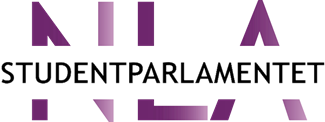 Innkalling og saksliste til SP-møte lørdag. 2 SeptemberSted: Digital møte på TeamsLørdagTid: 11:00 - 17:00Link: Teams møte linkMariann Pukerud			Linda Birgitte Luna MorlandstøMuhannad Alkabra 		             Bilal MuhammadFaith M Moriah	                                  Getachew Ararsie                        Fadderstyret ledere                                Odd Harald Reme (Organisasjonskonsulent)
             
Sak/årVedleggSP 22/23Godkjenninger: Forslag til vedtak:Odd Harald velges til referentOdd Harald velges til ordstyrerBilal Muhammad velges til møtelederInnkalling og saksliste godkjennesReferat fra SP- møte Mai godkjennesSaker meldes opp til eventuelt1SP 23/23Vedtak:Budsjett for 2023/2024 (se vedlegg)Møteplan for 2023/2024 (se vedlegg)Stilling til LMUs henvendelse Supplering av medlemmer fra SR til SPValg til råd og utvalgVelge NSO utsendelser Info om NSO møte2SP 24/2314:00 Fadderstyret ledere til orientering om fadderuken (10 min hver)SP 25/2315:10-15:30 Hilse på studiesjef Marit OfferdalSP 26/23 Eventuelt og møtekritikk